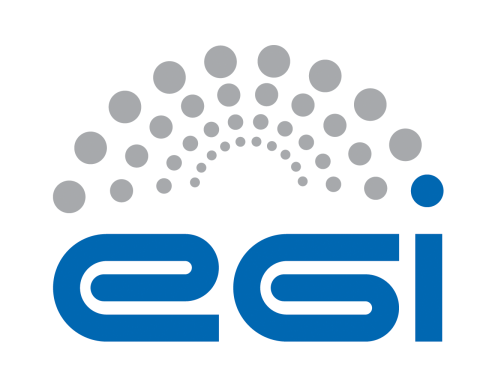 EGI-EngageDeliverable/Milestone review formGeneral comments on the contentAdditional comments (not affecting the document content e.g.  recommendations for the future)Detailed comments on the contentEnglish and other corrections:Note: English and typo corrections can be made directly in the document as comments.Details of the document being reviewedDetails of the document being reviewedDetails of the document being reviewedDetails of the document being reviewedTitle:Pilot services and best practices to enable federated AAI solutions releasedDocument identifier:EGI-doc-2825Project:EGI-EngageDocument url:https://documents.egi.eu/document/2825 Author(s):    Christos Kanellopoulos    Nicolas LiampotisDate:17/06/2016Identification of the reviewerIdentification of the reviewerIdentification of the reviewerIdentification of the reviewerReviewer:Alessandro PaoliniActivity:EGI-Engage SA1Comments from Reviewer:No particular remarks about the document that I found clear and flowing.Some minor typo corrections are reported in the document itself.Response from Author: From reviewer:N°Page§ObservationsReply from author
(correction / reject,  …)